 ZLÍNSKÝ KRAJSKÝ  FOTBALOVÝ  SVAZ 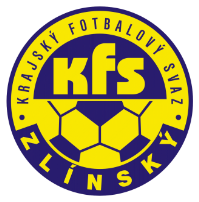 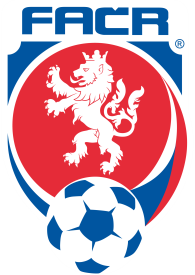 Hradská 854, 760 01 ZLÍN       Tel: 577 019 393Email: lukas@kfszlin.cz  
__________________________________________________________________________DK Zlínského KFS dle § 89 odst. 2 písm. a) zahajuje disciplinární řízeníPříjmení, jméno		ID			číslo utkání			oddílSláčik Ondřej			91041246		2017720A3A1004		PrlovKysučan Daniel			97100605		2017720A3B1007		TečoviceKristek Petr			96060084		2017720A3B1007		TečoviceSedlařík Roman		91090526		2017720A3C1003		NedakoniceZalabák Kamil			03050872		2017720E2A0102		HulínTrlida Roman			86070080		2017720A2B1001		OřechovKuřina Petr			98071550		2017720A1A1003		HlukHověžák Přemysl		98051466		2017720A2A1005		VlachoviceBayer Lukáš			98021135		2017720A2A1005		Val. Meziříčí BBršlica Pavel			98061538		2017720A1A1007		SK BaťovGerych Pavel			84040120		2017720A1A1007		SK BaťovJanošík Radek			92062253		2017720A1A1004		KvasiceZasedání DK Zl KFS proběhne ve středu 11.10.2017 v 15.00 hodin									Martin Bsonek									předseda DK Zl KFS